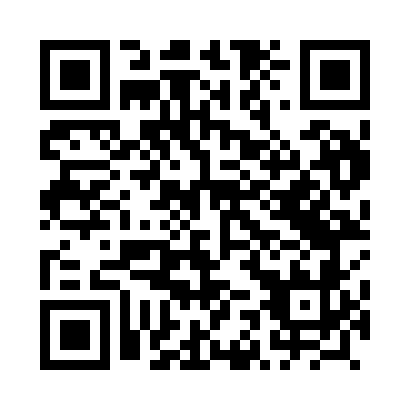 Prayer times for Cetlin, PolandWed 1 May 2024 - Fri 31 May 2024High Latitude Method: Angle Based RulePrayer Calculation Method: Muslim World LeagueAsar Calculation Method: HanafiPrayer times provided by https://www.salahtimes.comDateDayFajrSunriseDhuhrAsrMaghribIsha1Wed2:285:0812:385:468:0910:362Thu2:255:0612:385:478:1010:403Fri2:245:0412:385:488:1210:434Sat2:245:0212:375:508:1410:445Sun2:235:0012:375:518:1610:446Mon2:224:5812:375:528:1710:457Tue2:214:5612:375:538:1910:468Wed2:204:5512:375:548:2110:469Thu2:204:5312:375:558:2210:4710Fri2:194:5112:375:568:2410:4811Sat2:184:4912:375:578:2610:4812Sun2:184:4812:375:588:2710:4913Mon2:174:4612:375:598:2910:5014Tue2:164:4512:375:598:3010:5015Wed2:164:4312:376:008:3210:5116Thu2:154:4112:376:018:3410:5217Fri2:144:4012:376:028:3510:5318Sat2:144:3812:376:038:3710:5319Sun2:134:3712:376:048:3810:5420Mon2:134:3612:376:058:4010:5521Tue2:124:3412:376:068:4110:5522Wed2:124:3312:376:078:4310:5623Thu2:114:3212:386:078:4410:5724Fri2:114:3012:386:088:4510:5725Sat2:114:2912:386:098:4710:5826Sun2:104:2812:386:108:4810:5827Mon2:104:2712:386:118:4910:5928Tue2:094:2612:386:118:5111:0029Wed2:094:2512:386:128:5211:0030Thu2:094:2412:386:138:5311:0131Fri2:094:2312:396:138:5411:02